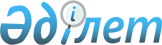 Батыс Қазақстан облыстық мәслихатының "Батыс Қазақстан облысы бойынша әлеуметтік маңызы бар автомобиль қатынастар тізбелерін айқындау туралы" 2022 жылғы 8 шілдедегі № 12-3 шешіміне өзгерістер енгізу туралыБатыс Қазақстан облыстық мәслихатының 2024 жылғы 26 сәуірдегі № 11-2 шешімі. Батыс Қазақстан облысының Әділет департаментінде 2024 жылғы 29 сәуірде № 7370-07 болып тіркелді
      Батыс Қазақстан облыстық мәслихаты ШЕШІМ ҚАБЫЛДАДЫ:
      1. Батыс Қазақстан облыстық мәслихатының "Батыс Қазақстан облысы бойынша әлеуметтік маңызы бар автомобиль қатынастар тізбелерін айқындау туралы" 2022 жылғы 8 шілдедегі № 12-3 шешіміне (Нормативтік құқықтық актілерді мемлекеттік тіркеу тізілімінде № 28763 болып тіркелген) келесідей өзгерістер енгізілсін:
      аталған шешімнің 1, 2, 3-қосымшалары осы шешімнің 1, 2, 3- қосымшаларына сәйкес жаңа редакцияда жазылсын.
      2. Осы шешім оның алғашқы ресми жарияланған күнінен кейін күнтізбелік он күн өткен соң қолданысқа енгізіледі. Батыс Қазақстан облысы бойынша әлеуметтік маңызы бар ауданаралық (қалааралық облысішілік) автомобиль қатынастарының тізбесі Батыс Қазақстан облысы бойынша әлеуметтік маңызы бар ауылдық және ауданішілік автомобиль қатынастардың тізбесі Орал қаласы бойынша әлеуметтік маңызы бар қалалық және қала маңындағы автомобиль қатынастардың тізбесі
					© 2012. Қазақстан Республикасы Әділет министрлігінің «Қазақстан Республикасының Заңнама және құқықтық ақпарат институты» ШЖҚ РМК
				
      Мәслихат төрағасы

М. Мукаев
Батыс Қазақстан облыстық мәслихаты
2024 жылғы 26 сәуірдегі
№ 11-2 шешіміне 1-қосымшаБатыс Қазақстан облыстық мәслихатының
2022 жылғы 8 шілдедегі
№ 12-3 шешіміне 1-қосымша
№
Қатынастардың нөмірі
Қатынастардың атауы
Аудандардың атауы
1
2
3
4
1
102
Орал қаласы – Ілбішін ауылы
Ілбішін ауылы – Орал қаласы
Ақжайық
2
106
Орал қаласы – Жаңабұлақ ауылы
Жаңабұлақ ауылы – Орал қаласы
Ақжайық
3
108
Орал қаласы – Чапаев ауылы
Чапаев ауылы – Орал қаласы
Ақжайық
4
109
Орал қаласы – Тайпақ ауылы
Тайпақ ауылы – Орал қаласы
Ақжайық
5
58
Орал қаласы – Дариян ауылы
Дариян ауылы – Орал қаласы
Бәйтерек
6
69
Орал қаласы – Переметный ауылы
Переметный ауылы – Орал қаласы
Бәйтерек
7
174
Орал қаласы – Январцево ауылы
Январцево ауылы – Орал қаласы
Бәйтерек
8
121
Орал қаласы – Ақсай қаласы
Ақсай қаласы – Орал қаласы
Бөрлі
9
125
Орал қаласы – Бөрлі ауылы
Бөрлі ауылы – Орал қаласы
Бөрлі
10
256
Орал қаласы – Сайқын ауылы
Сайқын ауылы – Орал қаласы
Бөкейордасы
11
257
Орал қаласы – Хан Ордасы ауылы
Хан Ордасы ауылы – Орал қаласы
Бөкейордасы
12
151
Орал қаласы – Жаңақала ауылы
Жаңақала ауылы – Орал қаласы
Жаңақала
13
152
Орал қаласы – Жаңақазан ауылы
Жаңақазан ауылы – Орал қаласы
Жаңақала
14
154
Орал қаласы – Пятимар ауылы
Пятимар ауылы – Орал қаласы
Жаңақала
15
155
Орал қаласы – Көпжасар ауылы
Көпжасар ауылы – Орал қаласы
Жаңақала
16
156
Орал қаласы – Бірлік ауылы
Бірлік ауылы – Орал қаласы
Жаңақала
17
136
Орал қаласы – Жәнібек ауылы
Жәнібек ауылы – Орал қаласы
Жәнібек
18
138
Орал қаласы – Қамысты ауылы
Қамысты ауылы – Орал қаласы
Жәнібек
19
211
Орал қаласы – Казталов ауылы
Казталов ауылы – Орал қаласы
Казталов
20
212
Орал қаласы – Жалпақтал ауылы
Жалпақтал ауылы – Орал қаласы
Казталов
21
219
Орал қаласы – Қараоба ауылы
Қараоба ауылы – Орал қаласы
Казталов
22
196
Орал қаласы – Қаратөбе ауылы
Қаратөбе ауылы – Орал қаласы
Қаратөбе
23
197
Орал қаласы – Сулыкөл ауылы
Сулыкөл ауылы – Орал қаласы
Қаратөбе
24
198
Орал қаласы – Қарақамыс ауылы
Қарақамыс ауылы – Орал қаласы
Қаратөбе
25
200
Орал қаласы – Егіндікөл ауылы
Егіндікөл ауылы – Орал қаласы
Қаратөбе
26
226
Орал қаласы – Жымпиты ауылы
Жымпиты ауылы – Орал қаласы
Сырым
27
230
Орал қаласы – Бұлдырты ауылы
Бұлдырты ауылы – Орал қаласы
Сырым
28
235
Орал қаласы – Қособа ауылы
Қособа ауылы – Орал қаласы
Сырым
29
192
Орал қаласы – Тасқала ауылы
Тасқала ауылы – Орал қаласы
Тасқала
30
194
Орал қаласы - Мерей ауылы
Мерей ауылы - Орал қаласы
Тасқала
31
61
Орал қаласы - Теректі ауылы
Теректі ауылы - Орал қаласы
Теректі
32
62
Орал қаласы - Покатилов ауылы
Покатилов ауылы - Орал қаласы
Теректі
33
247
Орал қаласы - Сарыөмір ауылы
Сарыөмір ауылы - Орал қаласы
Теректі
34
248
Орал қаласы - Ақжайық ауылы
Ақжайық ауылы - Орал қаласы
Теректі
35
249
Орал қаласы – Шағатай ауылы
Шағатай ауылы - Орал қаласы
Теректі
36
277
Орал қаласы – Шыңғырлау ауылы
Шыңғырлау ауылы – Орал қаласы
Шыңғырлау
37
280
Шыңғырлау ауылы - Ақсай қаласы
Ақсай қаласы - Шыңғырлау ауылы
Шыңғырлау, Бөрлі
38
22
Ақсай қаласы – Жымпиты ауылы
Жымпиты ауылы - Ақсай қаласы
Бөрлі, Сырым
39
139
Жәнібек ауылы – Сайқын ауылы
Сайқын ауылы – Жәнібек ауылы
Жәнібек, БөкейордасыБатыс Қазақстан облыстық мәслихаты
2024 жылғы 26 сәуірдегі
№ 11-2 шешіміне 2-қосымшаБатыс Қазақстан облыстық мәслихатының
2022 жылғы 8 шілдедегі
№ 12-3 шешіміне 2-қосымша
№
Қатынастардың нөмірі
Қатынастардың атауы
Қатынастардың түрі
Аудандардың атауы
1
2
3
4
5
1
1
Чапаев ауылы "Мұнай базасы" аялдамасы – "Жайық" аялдамасы
ауылдық
Ақжайық
2
2
Чапаев ауылы "Тәуелсіздік" аялдамасы – "ҚазТрансГазАймақ" аялдамасы
ауылдық
Ақжайық
3
1
Переметный ауылы "Пошта" аялдамасы – "Колледж" аялдамасы
ауылдық
Бәйтерек
4
2
Переметный ауылы "Пошта" аялдамасы – "Элеватор" аялдамасы
ауылдық
Бәйтерек
5
1
Сайқын ауылы "Қ.Сағырбаев көшесі" аялдамасы – "С.Сейфуллин көшесі" аялдамасы
ауылдық
Бөкейордасы
6
1
Жәнібек ауылы "Д.Нұрпейісова көшесі – Маметова көшесінің қиылысы" аялдамасы – Абай көшесі "Балдәурен" балабақшасы" аялдамасы
ауылдық
Жәнібек
7
2
Жәнібек ауылы "Водстрой көшесі- Жұмаев көшесі" аялдамасы – "Орталық аудандық аурухана" аялдамасы
ауылдық
Жәнібек
8
3
Жәнібек ауылы Чурин көшесі "Теміржол вокзалы" аялдамасы – "Жеңіс көшесінің оңтүстік жақ бөлігі" аялдамасы
ауылдық
Жәнібек
9
4
Жәнібек ауылы "Наурыз көшесі" аялдамасы – "Т.Жароков атындағы мектеп" аялдамасы
ауылдық
Жәнібек
10
5
Жәнібек ауылы "Ғ.Қараш көшесі - Д.Нұрпейісова көшесінің қиылысы" аялдамасы – "Абай көшесі – Д.Нұрпейісова көшесінің қиылысы" аялдамасы
ауылдық
Жәнібек
11
1
Жаңақала ауылы "Автодор көшесі" аялдамасы – "Жұбанов көшесі" аялдамасы
ауылдық
Жаңақала
12
2
Жаңақала ауылы "Нұрмедина мейрамханасы" аялдамасы – С.Бабажанов көшесі "Аудандық колледж" аялдамасы
ауылдық
Жаңақала
13
1
Казталов ауылы "Атамекен кафесі" аялдамасы – "Шекара заставасы" аялдамасы
ауылдық
Казталов
14
1
Шөптікөл ауылы "Колледж" аялдамасы – "MG супермаркеті" аялдамасы
ауылдық
Қаратөбе
15
1
Жымпиты ауылы "Қазақстан көшесі" аялдамасы – "Бердіғалиев көшесі" аялдамасы
ауылдық
Сырым
16
1
Тасқала ауылы "С.Жақсығұлов шағын ауданы" аялдамасы – "Сәулет шағын ауданы" аялдамасы
ауылдық
Тасқала
17
1
Теректі ауылы "Тәуелсіздік – Жастар" аялдамасы – "Бейбітшілік – Жастар" аялдамасы
ауылдық
Теректі
18
2
Подстепное ауылы – Тұқпай ауылы
ауылдық
Теректі
19
4
Шыңғырлау ауылы "Дән" мәдениет үйі аялдамасы – "Аудандық мәдениет үйі" аялдамасы
ауылдық
Шыңғырлау
20
5
Егіндібұлақ ауылы – Мичуринское ауылы
Мичуринское ауылы – Егіндібұлақ ауылы
ауданішілік
Бәйтерек
21
8
Атамекен ауылы – Мичуринское ауылы
Мичуринское ауылы – Атамекен ауылы
ауданішілік
Бәйтерек
22
9
Көшім ауылы – Мичуринское ауылы
Мичуринское ауылы – Көшім ауылы
ауданішілік
Бәйтерек
23
10
Переметный ауылы – Мичуринское ауылы Мичуринское ауылы – Переметный ауылы
ауданішілік
Бәйтерек
24
12
Жамбыл ауылы – Мичуринское ауылы Мичуринское ауылы – Жамбыл ауылы
ауданішілік
Бәйтерек
25
15
Белес ауылы – Мичуринское ауылы Мичуринское ауылы – Белес ауылы
ауданішілік
Бәйтерек
26
15а
Белес ауылы – Переметный ауылы Переметный ауылы – Белес ауылы
ауданішілік
Бәйтерек
27
24
Болашақ ауылы - Мичуринское ауылы Мичуринское ауылы - Болашақ ауылы
ауданішілік
Бәйтерек
28
11
Ақсай қаласы – Қарағанды ауылы
Қарағанды ауылы – Ақсай қаласы
ауданішілік
Бөрлі
29
12
Ақсай қаласы – Жаңаталап ауылы Жаңаталап ауылы – Ақсай қаласы
ауданішілік
Бөрлі
30
14
Ақсай қаласы – Успен ауылы
Успен ауылы – Ақсай қаласы
ауданішілік
Бөрлі
31
17
Ақсай қаласы – Қарақұдық ауылы
Қарақұдық ауылы – Ақсай қаласы
ауданішілік
Бөрлі
32
20
Ақсай қаласы – Бумакөл ауылы
Бумакөл ауылы - Ақсай қаласы
ауданішілік
Бөрлі
33
21
Ақсай қаласы – Достық ауылы
Достық ауылы – Ақсай қаласы
ауданішілік
Бөрлі
34
23
Ақсай қаласы – Приуральное ауылы
Приуральное ауылы – Ақсай қаласы
ауданішілік
Бөрлі
35
2
Ұялы ауылы – Сайқын ауылы
Сайқын ауылы – Ұялы ауылы
ауданішілік
Бөкейордасы
36
3
Саралжың ауылы – Сайқын ауылы
Сайқын ауылы – Саралжың ауылы
ауданішілік
Бөкейордасы
37
4
Бөрлі ауылы – Сайқын ауылы
Сайқын ауылы – Бөрлі ауылы
ауданішілік
Бөкейордасы
38
5
Бисен ауылы – Сайқын ауылы
Сайқын ауылы – Бисен ауылы
ауданішілік
Бөкейордасы
39
6
Мұратсай ауылы – Сайқын ауылы
Сайқын ауылы – Мұратсай ауылы
ауданішілік
Бөкейордасы
40
7
Хан Ордасы ауылы – Сайқын ауылы
Сайқын ауылы – Хан Ордасы ауылы
ауданішілік
Бөкейордасы
41
2
Қараөзен ауылы – Жалпақтал ауылы
Жалпақтал ауылы – Қараөзен ауылы
ауданішілік
Казталов
42
3
Қараөзен ауылы – Казталов ауылы
Казталов ауылы – Қараөзен ауылы
ауданішілік
Казталов
43
5
Қараоба ауылы – Казталов ауылы
Казталов ауылы – Қараоба ауылы
ауданішілік
Казталов
44
6
Бостандық ауылы – Казталов ауылы
Казталов ауылы – Бостандық ауылы
ауданішілік
Казталов
45
7
Жалпақтал ауылы – Жаңажол ауылы
Жаңажол ауылы – Жалпақтал ауылы
ауданішілік
Казталов
46
8
Әжібай ауылы – Казталов ауылы
Казталов ауылы – Әжібай ауылы
ауданішілік
Казталов
47
1
Қарақамыс ауылы - Қаратөбе ауылы
Қаратөбе ауылы - Қарақамыс ауылы
ауданішілік
Қаратөбе
48
2
Егіндікөл ауылы - Қаратөбе ауылы
Қаратөбе ауылы - Егіндікөл ауылы
ауданішілік
Қаратөбе
49
3
Сулыкөл ауылы – Қаратөбе ауылы
Қаратөбе ауылы – Сулыкөл ауылы
ауданішілік
Қаратөбе
50
4
Ақтай ауылы – Қаратөбе ауылы
Қаратөбе ауылы – Ақтай ауылы
ауданішілік
Қаратөбе
51
5
Шөптікөл ауылы – Қаратөбе ауылы
Қаратөбе ауылы – Шөптікөл ауылы
ауданішілік
Қаратөбе
52
1
Мереке ауылы – Тасқала ауылы
Тасқала ауылы – Мереке ауылы
ауданішілік
Тасқала
53
1
Теректі ауылы - Подстепное ауылы
Подстепное ауылы – Теректі ауылы
ауданішілік
Теректі
54
1
Шыңғырлау ауылы – Алмаз ауылы
Алмаз ауылы – Шыңғырлау ауылы
ауданішілік
Шыңғырлау
55
2
Шыңғырлау ауылы – Қарағаш ауылы
Қарағаш ауылы – Шыңғырлау ауылы
ауданішілік
Шыңғырлау
56
3
Шыңғырлау ауылы – Ақтау ауылы
Ақтау ауылы – Шыңғырлау ауылы
ауданішілік
ШыңғырлауБатыс Қазақстан облыстық мәслихаты
2024 жылғы 26 сәуірдегі
№ 11-2 шешіміне 3-қосымшаБатыс Қазақстан облыстық мәслихатының
2022 жылғы 8 шілдедегі
№ 12-3 шешіміне 3-қосымша
№
Қатынастардың нөмірі
Қатынастардың атауы
Қатынастардың түрі
1.
2
3
4
1.
1
"Батыс Қазақстан облысы Полиция департаменті" аялдамасы – "Самал көшесі" аялдамасы
қалалық
2.
2
"Ет комбинаты" аялдамасы – "Сарытау" шағын ауданы" аялдамасы
қалалық
3.
3
"Меловые Горки ауылы" аялдамасы – "Мичуринское ауылы" аялдамасы
қалалық
4.
3к
"Коминтерн" аялдамасы – "Подхоз" аялдамасы
қалалық
5.
4
"КазТрансГаз" аялдамасы – "Селекционый" аялдамасы
қалалық
6.
5
"Медициналық колледж" аялдамасы – "Модулдік аурухана" аялдамасы
қалалық
7.
6
"Балауса" шағын ауданы" аялдамасы – "Асан ауылы" аялдамасы
қалалық
8.
7
"Балауса" шағын ауданы" аялдамасы – "Үміт шағын ауданы –Деркөл кенті" аялдамасы
қалалық
9.
12
"Подстепное ауылы" аялдамасы – "Батыс Қазақстан облысы Полиция департаменті" аялдамасы
қалалық
10.
13
"Темір жол бекеті" аялдамасы – "Ет комбинаты" аялдамасы
қалалық
11.
14
"Батыс Қазақстан облысы Полиция департаменті" аялдамасы – "Желаев ауылы" аялдамасы
қалалық
12.
16
"Батыс Қазақстан облысы Полиция департаменті" аялдамасы – "Кумыска" аялдамасы
қалалық
13.
17
"Орталық базар" аялдамасы – "Балық цехы" аялдамасы
қалалық
14.
19
"Орталық базар" аялдамасы – "Жером ауылы" аялдамасы
қалалық
15.
20
"Орталық базар" аялдамасы – "Автобекет" аялдамасы
қалалық
16.
22
"10 шағынаудан" аялдамасы – "Құс фабрика" аялдамасы
қалалық
17.
23а
"Батыс Қазақстан облысы Полиция департаменті" аялдамасы – "Тополек" саяжайлары" аялдамасы
қалалық
18.
23б
"Орталық базар" аялдамасы – "Рассвет" саяжайлары" аялдамасы
қалалық
19.
23д
"Орталық базар" аялдамасы – "Водстрой" саяжайлары" аялдамасы
қалалық
20.
24
"Ел ырысы" базары" аялдамасы – "Барбастау" саяжайлары" аялдамасы
қалалық
21.
27
"Батыс Қазақстан облысы Полиция департаменті" аялдамасы – "Птичник" саяжайлары" аялдамасы
қалалық
22.
28
"Орталық базар" аялдамасы – "Нефтегеология" саяжайлары" аялдамасы
қалалық
23.
28а
"Орталық базар" аялдамасы – "Агропром" саяжайлары" аялдамасы
қалалық
24.
28в
"Орталық базар" аялдамасы – "Водник" саяжайлары" аялдамасы
қалалық
25.
30д
"Батыс Қазақстан облысы Полиция департаменті" аялдамасы – "Асан" агрофирмасы" аялдамасы
қалалық
26.
33
"Батыс Қазақстан облысы Полиция департаменті" аялдамасы – "Жұлдыз" шағын ауданы" аялдамасы
қалалық
27.
35
"№5 емхана" аялдамасы – "Жайық өзенінің жағалауы" аялдамасы
қалалық
28.
38
"Батыс Қазақстан облысы Полиция департаменті" аялдамасы – "Желаев карьерлері" аялдамасы
қалалық
29.
39
"Жайық өзенінің жағалауы" аялдамасы – "Мичуринское ауылы" аялдамасы
қалалық
30.
40
"Темір жол вокзалы" аялдамасы – "Восток" саяжайлары" аялдамасы
қалалық
31.
43
"Кузнечная көшесі" аялдамасы – "Батыс Қазақстан облысы Полиция департаменті" аялдамасы
қалалық
32.
46
"Орталық базар" аялдамасы – "Черемушки" саяжайлары" аялдамасы
қалалық
33.
49
"Облыстық аурухана" аялдамасы – "Кардиологиялық орталық" аялдамасы
қалалық
34.
51
"Орталық базар" аялдамасы – "Круглоозерное кенті - Серебряково ауылы" аялдамасы
қалалық
35.
52
"Тәуелсіздік көшесі" аялдамасы – "Автосалон" аялдамасы
қалалық
36.
53
"Орталық базар" аялдамасы – "Ветелки шағын ауданы" аялдамасы
қалалық
37.
55
Орал қаласы – "Мирное ауылы" аялдамасы
қала маңы
38.
56
Орал қаласы – "Махамбет ауылы" аялдамасы
қала маңы
39.
57
Орал қаласы – "Достық ауылы" аялдамасы
қала маңы
40.
64
Орал қаласы – "Ақсуат ауылы" аялдамасы
қала маңы
41.
66
Орал қаласы – "Жаңа Өмір ауылы" аялдамасы
қала маңы
42.
74
Орал қаласы – "Трекино ауылы" аялдамасы
қала маңы
43.
77
Орал қаласы – "Магистральный ауылы" аялдамасы
қала маңы